О внесении изменений в приказ финансового управления администрации города Чебоксары от 15.12.2016 № 58 В соответствии с пунктом 15 Положения о бюджетных правоотношениях в муниципальном образовании городе Чебоксары, утвержденного решением Чебоксарского городского Собрания депутатов            от 22.05.2008 № 1011 п р и к а з ы в а ю:Внести в приказ финансового управления администрации города Чебоксары от 15.12.2016 № 58 «Об утверждении Порядка составления                      и ведения сводной бюджетной росписи бюджета города Чебоксары                             и бюджетных росписей главных распорядителей средств бюджета города Чебоксары (главных администраторов источников финансирования дефицита бюджета города Чебоксары)» (в редакции приказов финансового управления администрации города Чебоксары от 04.12.2018 № 191, от 29.12.2018 № 227, от 14.03.2019 № 41), следующие изменения:наименование приказа изложить в следующей редакции:«Об утверждении Порядка составления и ведения сводной бюджетной росписи бюджета города Чебоксары и бюджетных росписей главных распорядителей средств бюджета города Чебоксары (главных администраторов источников финансирования дефицита бюджета города Чебоксары), а также утверждения (изменения) лимитов бюджетных обязательств бюджета города Чебоксары»;в пункте 1 приказа после слов «(главных администраторов источников финансирования дефицита бюджета города Чебоксары) дополнить словами    «, а также утверждения (изменения) лимитов бюджетных обязательств бюджета города Чебоксары».в Порядке составления и ведения сводной бюджетной росписи бюджета города Чебоксары и бюджетных росписей главных распорядителей средств бюджета города Чебоксары (главных администраторов источников финансирования дефицита бюджета города Чебоксары), утвержденном указанным приказом (далее - Порядок): наименование Порядка изложить в следующей редакции:«Порядок составления и ведения сводной бюджетной росписи бюджета города Чебоксары и бюджетных росписей главных распорядителей средств бюджета города Чебоксары (главных администраторов источников финансирования дефицита бюджета города Чебоксары), а также утверждения (изменения) лимитов бюджетных обязательств бюджета города Чебоксары»;в пункте 1 раздела I Порядка слова «Порядок составления и ведения сводной бюджетной росписи бюджета города Чебоксары и бюджетных росписей главных распорядителей средств бюджета города Чебоксары (главных администраторов источников финансирования дефицита бюджета города Чебоксары)» заменить словами «Порядок составления и ведения сводной бюджетной росписи бюджета города Чебоксары и бюджетных росписей главных распорядителей средств бюджета города Чебоксары (главных администраторов источников финансирования дефицита бюджета города Чебоксары), а также утверждения (изменения) лимитов бюджетных обязательств бюджета города Чебоксары»;в разделе II Порядка: в абзаце первом пункта 3 слово «текущий» исключить;абзацы третий - пятый пункта 4 изложить в следующей редакции:«Утвержденные показатели сводной росписи должны соответствовать Решению Чебоксарского городского Собрания депутатов о бюджете города Чебоксары на очередной финансовый год и плановый период (далее - Решение о бюджете).Показатели сводной росписи текущего финансового года и планового периода, утвержденные до принятия Решения о бюджете, прекращают свое действие в отношении первого и второго годов планового периода со дня утверждения показателей сводной росписи на очередной финансовый год и плановый период, а в отношении показателей текущего финансового года - по завершению календарного года.Прекращение действия показателей сводной росписи текущего финансового года и планового периода в части первого и второго годов планового периода оформляется Справкой-уведомлением об изменении бюджетных ассигнований по форме согласно приложению 6 к настоящему Порядку и Справкой-уведомлением об изменении бюджетных ассигнований по источникам финансирования дефицита по форме согласно приложению 8 к настоящему Порядку.»;в пункте 5 слово «текущий» исключить;пункт 11 раздела III Порядка дополнить абзацем следующего содержания:«Отзыв ЛБО в ходе исполнения бюджета города Чебоксары осуществляется по решению руководителя финуправления города                            и оформляется в форме Справки-уведомления об изменении лимитов бюджетных обязательств согласно приложению 7 к настоящему Порядку.»;в разделе IV Порядка: пункт 13 изложить в следующей редакции:«В целях организации исполнения бюджета города Чебоксары                              по расходам финуправление города доводит ЛБО до главных распорядителей через Управление Федерального казначейства по Чувашской Республике в порядке, установленном приказом финансового управления администрации города Чебоксары от 28.01.2009 № 6 «Об утверждении Порядка доведения бюджетных ассигнований, лимитов бюджетных обязательств при организации исполнения бюджета города Чебоксары по расходам и источникам финансирования дефицита бюджета города Чебоксары и передачи бюджетных ассигнований, лимитов бюджетных обязательств при реорганизации участников бюджетного процесса на уровне города Чебоксары.»;пункт 14 исключить;в разделе V Порядка: пункт 15 дополнить абзацем следующего содержания:«Изменение сводной росписи и ЛБО утверждается руководителем финуправления города или лицом, исполняющим его обязанности.»;в пункте 16:в подпункте 16.4 после слова «самоуправления» дополнить словами «города Чебоксары»;в подпункте 16.11 после слов «целевое назначение, и» дополнить словом «получения»;подпункт 16.14 дополнить словами «, а также в целях подготовки обоснования инвестиций и проведения его технологического и ценового аудита, если подготовка обоснования инвестиций в соответствии с законодательством Российской Федерации является обязательной»;подпункт 16.19 исключить;подпункт 16.20 дополнить абзацем следующего содержания:«Внесение изменений в сводную роспись по основаниям, указанным в подпунктах 16.2 - 16.20, осуществляется финуправлением города без внесений изменений в Решение о бюджете на основании предложений главных распорядителей, главных администраторов источников.»;в подпункте 19.2 слово «бюджетную» исключить; в пункте 21: в абзаце первом слова «согласно приложению 7» заменить словами «согласно приложению 8»;в абзаце третьем после слов «финуправления города» дополнить словами «или лицом, исполняющим его обязанности»; в абзаце четвертом слова «согласно приложению 8» заменить словами «согласно приложению 9»;в абзаце пятом слова «согласно приложению 9» заменить словами «согласно приложению 10»;в абзаце третьем пункта 22 слова «согласно приложению 7» заменить словами «согласно приложению 8»;в абзаце третьем пункта 24 раздела VI Порядка слова «согласно приложению 10» заменить словами «согласно приложению 11»;в разделе VII Порядка: в пункте 27:в абзаце первом слова «согласно приложению 11» заменить словами «согласно приложению 12»;дополнить указанный пункт абзацем десятым следующего содержания:«- на финансовое обеспечение расходных обязательств города Чебоксары, софинансирование которых осуществляется за счет средств, предоставляемых из вышестоящих бюджетов бюджетной системы Российской Федерации, имеющих целевое назначение.»; в пункте 30 слово «текущий» заменить словом «очередной»;в разделе IX Порядка: в пункте 35 слова «статьей 217 Бюджетного кодекса Российской Федерации» заменить словами «Бюджетным кодексом Российской Федерации»; в абзаце третьем пункта 36 слова «согласно приложению 7» заменить словами «согласно приложению 8»;в абзаце втором пункта 37 слова «Порядком формирования и финансового обеспечения выполнения муниципального задания» заменить словами «Положением о формировании муниципального задания на оказание муниципальных услуг (выполнение работ) в отношении муниципальных учреждений города Чебоксары и финансового обеспечения выполнения муниципального задания.»;2. Приложения №№ 1 - 11 к Порядку изложить в новой редакции согласно приложениям №№ 1 - 12 к настоящему приказу.3. Настоящий приказ вступает в силу со дня подписания.4. Разместить настоящий приказ на официальном сайте финансового управления администрации города Чебоксары в информационно-телекоммуникационной сети «Интернет».5. Контроль за исполнением настоящего приказа оставляю за собой.Начальник управления                                                                     Н.Г. КуликоваЧăваш РеспубликиШупашкар хулаадминистрацийěНфинанс управленийĕПРИКАЗĔ_____________ № __________Шупашкар хули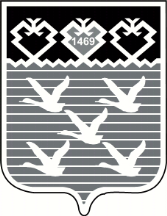 Чувашская РеспубликаФинансовое управление администрациигорода ЧебоксаРЫПРИКАЗ22.04.2020 № 71г.Чебоксары